湖北省预拌混凝土协会文件鄂砼协字【2019】2号关于组织全省预拌混凝土生产企业“质量管理”系列专题讲座的通知各预拌混凝土生产企业、相关单位：为促进行业发展，加强全省预拌混凝土行业质量管理，规范预拌混凝土活动，确保混凝土工程质量，贯彻落实《湖北省预拌混凝土管理暂行办法》（以下简称《管理办法》），经相关部门同意，特组织本次“质量管理”专题讲座。有关事宜通知如下：一、参会人员：全省各地区预拌混凝土生产企业技术负责人、实验室主任。二、讲座内容：1、质量体系建设                 主讲人：杨家华2、实验室管理                   主讲人：王敏3、信息化建设                   主讲人：谢玉超三、讲座时间及地点：1、时   间：2019年1月21日下午2点至下午5点半2、地   点：民族大道118号光谷时间广场5楼会议室四、报名方式：2019年1月10—20日，企业及个人将《“质量管理”专题讲座报名表》传至协会邮箱进行报名。五、讲座费用：讲座免费，食宿自理。联 系 人：王  俊  18963955518   黄  玲  13517117177联系电话：027-65529875    E –mail: 34322342@qq.com地    址：湖北省预拌混凝土协会秘书处武汉市珞瑜路高科大厦13楼附：“质量管理”专题讲座报名回执表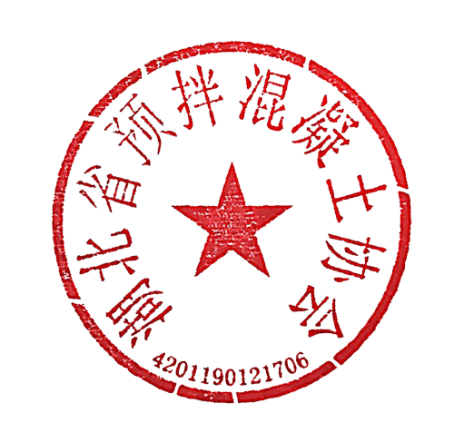                            湖北省预拌混凝土协会                               2019年1月10日主题词：“质量管理”专题   讲座   通知抄  报：省民政厅  省散办  各地市散办湖北省预拌混凝土协会                 2019年1月10日印发 附：“质量管理”专题讲座报名回执表单位名称单位地址姓  名职  务手机号码